Unit 1 Lesson 12: Center Day 2WU Number Talk: Differences (Warm up)Student Task StatementFind the value of each expression mentally.1 Revisit Sort and DisplayStudent Task Statement2 Centers Choice TimeStudent Task StatementChoose a center.What's Behind My Back?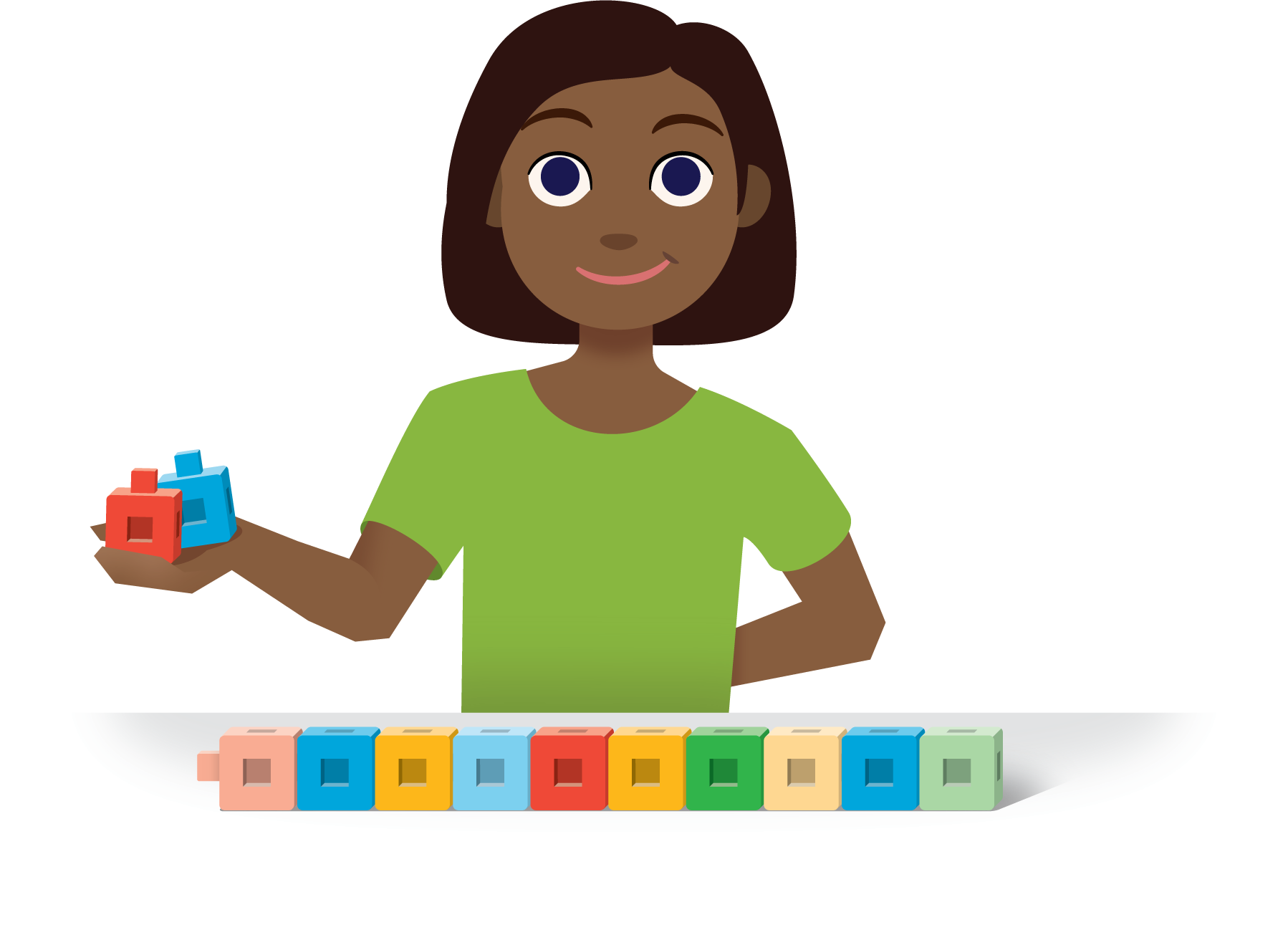 How Close?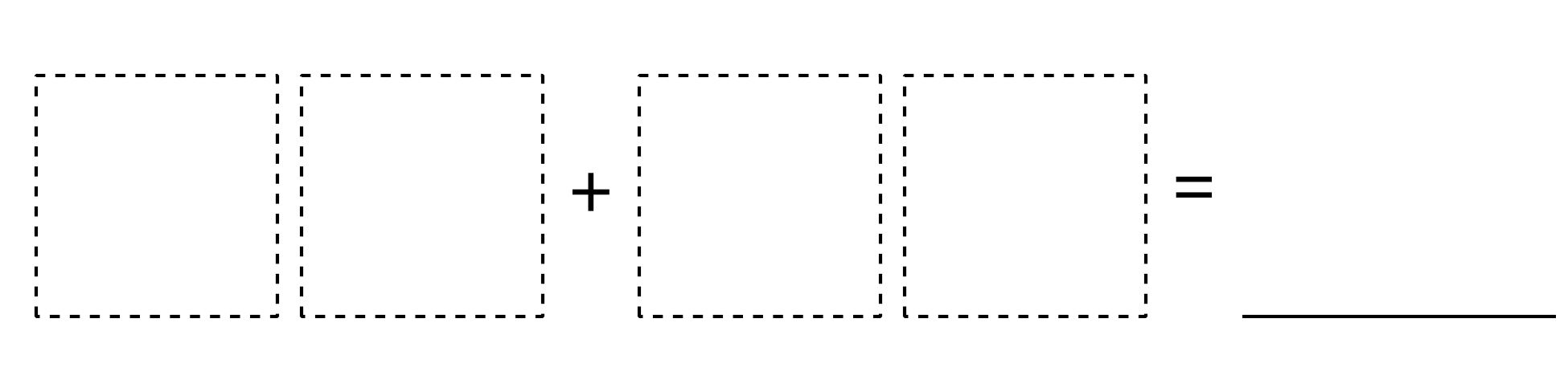 Number Puzzles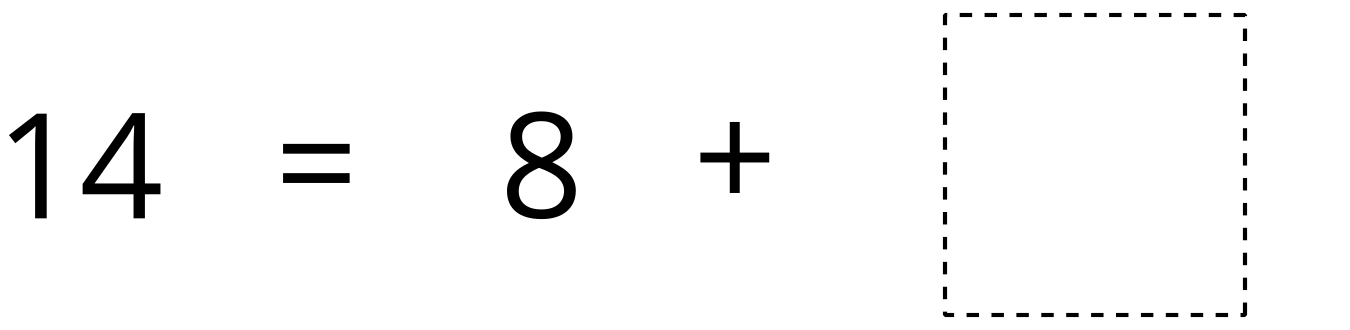 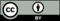 © CC BY 2021 Illustrative Mathematics®